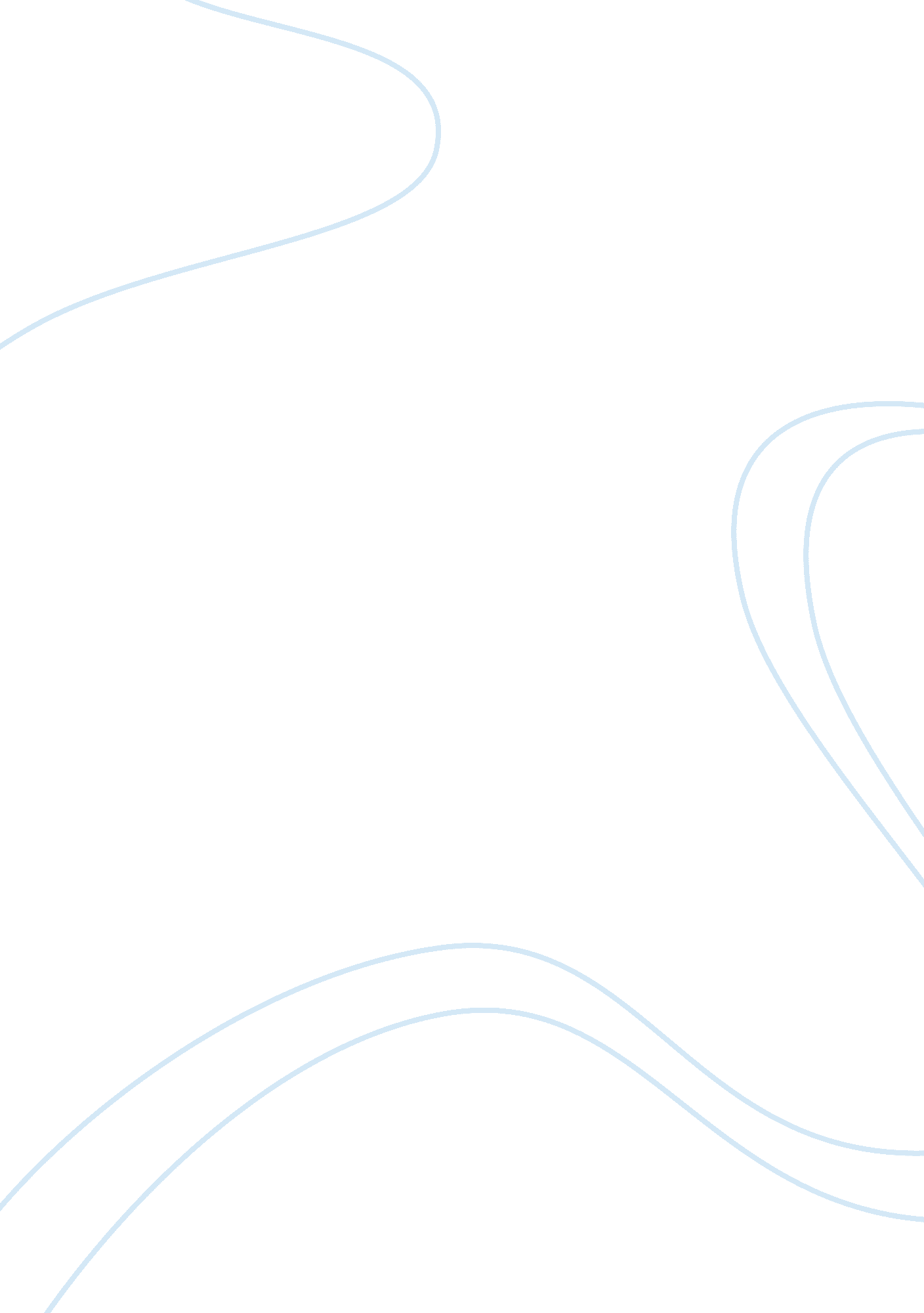 Paper topicsPsychology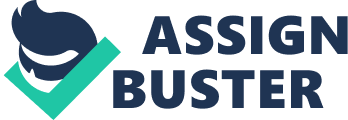 Paper topics Task Disciplinary Roles The paper will emphasize on the role of a correctional psychologist in various disciplinary committees involving their clients, which is widely viewed as an unethically twin role. The federal bureau act of 1987 regarding prisons provides guidelines that stipulate the reasons for exclusion of psychologists from similar roles (McDermott, 2007). The paper will scrutinize these guidelines to determine if they are ethical. The participation of psychologists in these committees has been arguably immoral despite the absence of the provision of the twin roles in the act. For instance, it has been said that the disciplinary boards found in prisons are responsible for actions that lead to an abuse of their inmates rights. These rights include their loss of privileges, transfers to prisons with high security and solitary imprisonment. The role of psychologists in committees that begin some types of punishments on prisoners has thus become highly questionable. The paper also examines why there are no specific moral guidelines, which specify how the correctional psychologist should act when he or she is involved in a disciplinary committee involving prisoners. 
The Morals behind the Involvement of Psychologists in Disciplinary Committees 
The paper will examine the role of a psychologist in relation to the morals behind their decisions when participating in disciplinary committees for prisoners. It will examine how they infringe on the prisoner’s rights along with the guidelines governing their actions. It will also examine the legislation enacted by the Federal authorities on prisons regarding the role of psychologist in the committees. Finally, the paper will try to examine whether there are any specific guidelines governing the psychologists’ actions in the field. 
The Role of Correctional Psychologists in Disciplinary Committees Involved in Shaping an Inmates Character 
The paper will examine whether the involvement of psychologists in shaping an inmate’s character is ethical. Their roles have previously been controversial with the proposed arguments suggesting that their roles have been immoral and twin. The paper will also examine the stipulations of the federal act of 1987 regarding prisons to check whether the guidelines given are ethical. The nature of psychologists in infringing inmates’ rights will also be exclusively elaborated in order to understand their role in prison disciplinary committees. 
Reference 
McDermott, D. S., (2007). Rural Psychologist’s Responses to Multi-Role Relationships Ethical 
Dilemmas and Their Perceptions of Job Burnout. IOWA State University. 